荣誉按时间排序，由近及远。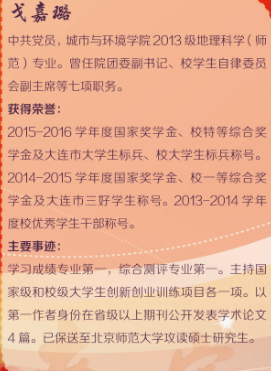 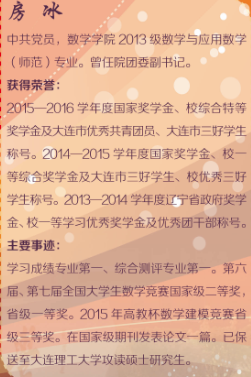 